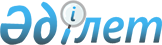 О внесении изменения в совместный приказ исполняющего обязанности Министра цифрового развития, инноваций и аэрокосмической промышленности Республики Казахстан от 27 января 2020 года № 32/НҚ и Председателя Агентства Республики Казахстан по делам государственной службы от 28 января 2020 года № 25 "Об утверждении Методики операционной оценки деятельности государственных органов по блоку "Организационное развитие государственного органа"Совместный приказ Министра цифрового развития, инноваций и аэрокосмической промышленности Республики Казахстан от 26 июня 2023 года № 209/НҚ и Председателя Агентства Республики Казахстан по делам государственной службы от 26 июня 2023 года № 142. Зарегистрирован в Министерстве юстиции Республики Казахстан 29 июня 2023 года № 32938
      ПРИКАЗЫВАЕМ:
      1. Внести в совместный приказ исполняющего обязанности Министра цифрового развития, инноваций и аэрокосмической промышленности Республики Казахстан от 27 января 2020 года № 32/НҚ и Председателя Агентства Республики Казахстан по делам государственной службы от 28 января 2020 года № 25 "Об утверждении Методики операционной оценки деятельности государственных органов по блоку "Организационное развитие государственного органа" (зарегистрирован в Реестре государственной регистрации нормативных правовых актов за № 19950) следующее изменение:
      В Методике операционной оценки деятельности государственных органов по блоку "Организационное развитие государственного органа", утвержденных указанным совместным приказом:
      пункт 102 изложить в следующей редакции:
      "102. Уполномоченные на оценку органы в сроки, установленные Графиком оценки, направляют в рабочий орган Комиссии по операционной оценке деятельности государственных органов и оцениваемые государственные органы результаты обжалования о принятии либо непринятии возражений. Результаты обжалования уполномоченного на оценку органа о принятии либо непринятии возражений пересмотру не подлежат.".
      2. Департаменту цифровой трансформации Министерства цифрового развития, инноваций и аэрокосмической промышленности Республики Казахстан в установленном законодательством Республики Казахстан порядке обеспечить:
      1) государственную регистрацию настоящего приказа в Министерстве юстиции Республики Казахстан;
      2) размещение настоящего приказа на интернет-ресурсе Министерства цифрового развития, инноваций и аэрокосмической промышленности Республики Казахстан;
      3) в течение десяти рабочих дней после государственной регистрации настоящего приказа в Министерстве юстиции Республики Казахстан представление в Юридический департамент Министерства цифрового развития, инноваций и аэрокосмической промышленности Республики Казахстан сведений об исполнении мероприятий, предусмотренных подпунктами 1) и 2) настоящего пункта.
      3. Контроль за исполнением настоящего приказа возложить на вице-министра цифрового развития, инноваций и аэрокосмической промышленности Республики Казахстан, курирующего вопросы информатизации, и заместителя Председателя Агентства Республики Казахстан по делам государственной службы, курирующего вопросы государственной службы.
      4. Настоящий приказ вводится в действие по истечении десяти календарных дней после дня его первого официального опубликования.
      СОГЛАСОВАНВысшая аудиторская палатаРеспублики Казахстан
					© 2012. РГП на ПХВ «Институт законодательства и правовой информации Республики Казахстан» Министерства юстиции Республики Казахстан
				
      Председатель АгентстваРеспублики Казахстанпо делам государственной службы

__________ Д. Жазыкбаев

      Министр цифрового развития, инновацийи аэрокосмической промышленностиРеспублики Казахстан

__________ Б. Мусин
